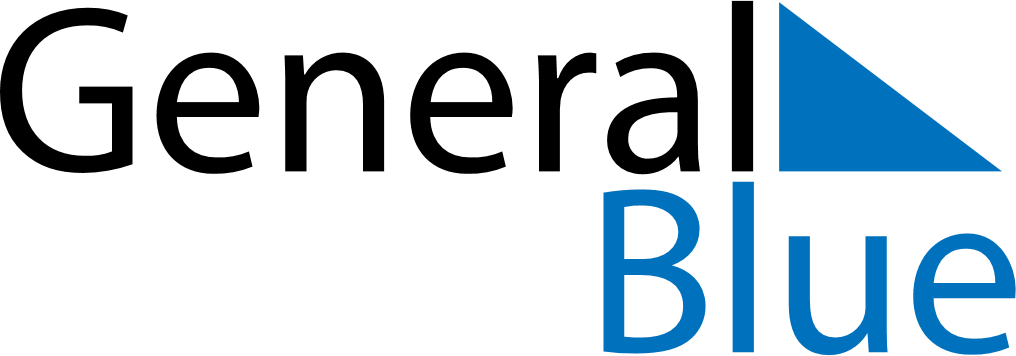 October 2025October 2025October 2025BoliviaBoliviaSUNMONTUEWEDTHUFRISAT1234567891011Bolivian Woman’s Day1213141516171819202122232425262728293031